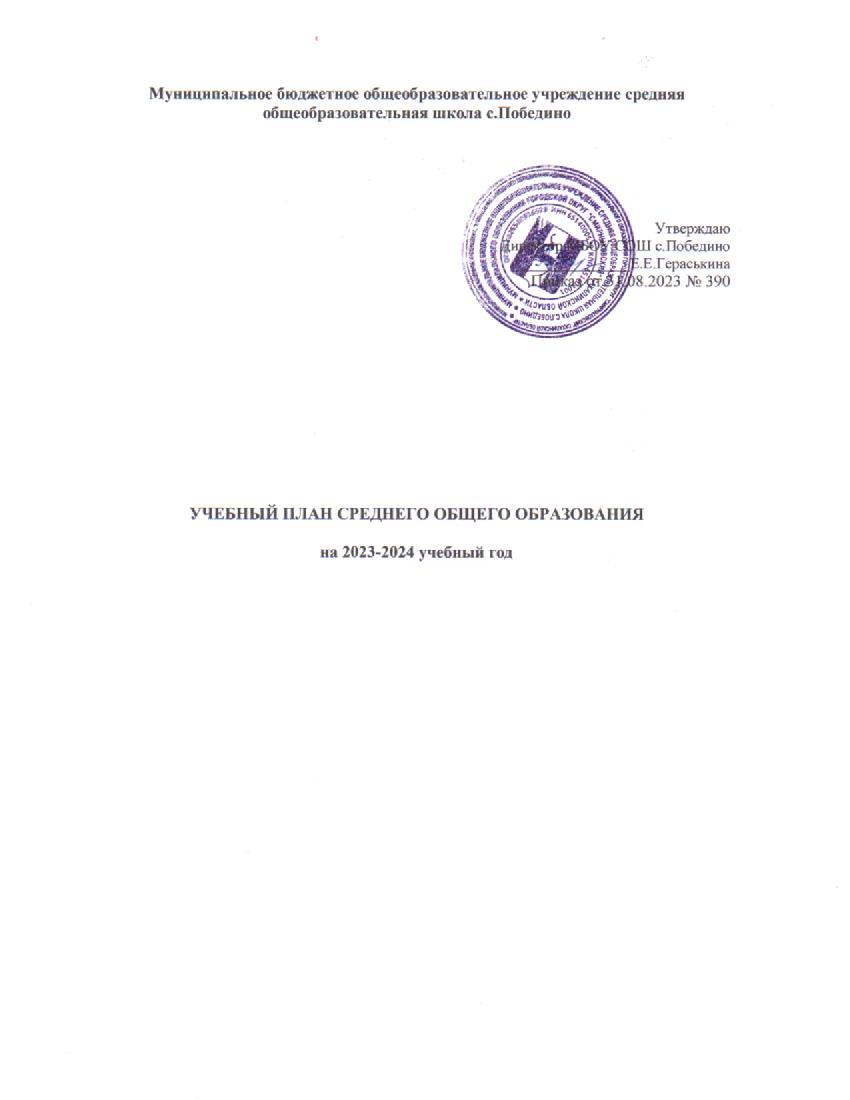 Учебный план универсального профиля СООПОЯСНИТЕЛЬНАЯ ЗАПИСКАУчебный план разработан в соответствии с требованиями ФГОС СОО, ФОП СОО, СП 2.4.3648-20, СанПиН 1.2.3685-21. Количество часов по предметам рассчитано на уровень образования с учетом максимальной общей нагрузки при пятидневной учебной неделе и 68 учебных недель за два учебных года.Универсальный профиль ориентирован на обучающихся, чей выбор «не вписывается» в рамки технологического, социально-экономического, естественно-научного и гуманитарного профилей.В основу учебного плана положен вариант федерального учебного плана универсального профиля при пятидневной учебной неделе. По запросам обучающихся и родителей школа определила 2 предмета на углубленном уровне: география и биология.УЧЕБНЫЙ ПЛАННЕДЕЛЬНЫЙ УЧЕБНЫЙ ПЛАН УНИВЕРСАЛЬНОГО ПРОФИЛЯ СОО ПРИ ПЯТИДНЕВНОЙ УЧЕБНОЙ НЕДЕЛЕПредметная областьУчебный предметУровеньКоличество часовФорма промежуточной аттестацииРусский язык и литератураРусский языкБ136ЭРусский язык и литератураЛитератураБ204ТИностранные языкиИностранный язык (английский)Б340КМатематика и информатикаМатематика:алгебра и начала математического анализа;геометрия;вероятность и статистикаБ340ЭМатематика и информатикаИнформатикаБ68КОбщественно-научные предметыИстория:история России;всеобщая историяБ136ЭОбщественно-научные предметыОбществознаниеБ136ЭОбщественно-научные предметыГеографияБ68ЭЕстественно-научные предметыФизикаБ136ТЕстественно-научные предметыХимияБ68ТЕстественно-научные предметыБиологияУ204ЭФизическая культура, экология и основы безопасности жизнедеятельностиФизическая культураБ136ТФизическая культура, экология и основы безопасности жизнедеятельностиОсновы безопасности жизнедеятельностиБ68ТИндивидуальный проектИндивидуальный проектИндивидуальный проект34ЗПКурсы по выборуБиохимияБиохимия136ТКурсы по выборуТекст как основа изучения языкаТекст как основа изучения языка34ЗПКурсы по выборуКультура иноязычной речиКультура иноязычной речи68ТИТОГОИТОГО23122312Предметная областьУчебный предметУровеньКоличество часовКоличество часовПредметная областьУчебный предметУровень10-й класс (34 учебные недели)11-й класс (34 учебные недели) Обязательная частьОбязательная частьОбязательная частьОбязательная частьОбязательная частьРусский язык и литератураРусский языкБ22Русский язык и литератураЛитератураБ33Иностранные языкиИностранный язык (английский)Б33Математика и информатикаМатематика:алгебра и начала математического анализаБ23Математика и информатикагеометрия       Б 2 1Математика и информатикавероятность и статистика       Б 1 1Математика и информатикаИнформатикаБ11Общественно-научные предметыИсторияБ22Общественно-научные предметыОбществознаниеБ22Общественно-научные предметыГеографияУ33Естественно-научные предметыФизикаБ22Естественно-научные предметыХимияБ11Естественно-научные предметыБиологияУ33Физическая культура, экология и основы безопасности жизнедеятельностиФизическая  культураБ22Физическая культура, экология и основы безопасности жизнедеятельностиОсновы безопасности жизнедеятельностиБ11Индивидуальный проектИндивидуальный проектИндивидуальный проект1—Итого:Итого:Итого:3130Часть, формируемая участниками образовательных отношенийЧасть, формируемая участниками образовательных отношенийЧасть, формируемая участниками образовательных отношений34БиохимияБиохимияБиохимия11Текст как основа изучения языкаТекст как основа изучения языкаТекст как основа изучения языка          1           1Сложные вопросы математикиСложные вопросы математикиСложные вопросы математики          11Элективный курс (по выбору)Элективный курс (по выбору)Элективный курс (по выбору)1Итого в неделюИтого в неделюИтого в неделю3434Всего за два года обученияВсего за два года обученияВсего за два года обученияВсего за два года обучения2312